МИНИСТЕРСТВО РЕГИОНАЛЬНОЙ БЕЗОПАСНОСТИ ОМСКОЙ ОБЛАСТИПРИКАЗот 7 октября 2021 г. N 36-пО МЕРАХ ПО РЕАЛИЗАЦИИ ПОСТАНОВЛЕНИЯ ПРАВИТЕЛЬСТВАОМСКОЙ ОБЛАСТИ ОТ 26 ФЕВРАЛЯ 2014 ГОДА N 35-ПВ целях реализации отдельных положений Порядка предоставления субсидий из областного бюджета социально ориентированным некоммерческим организациям, не являющимся государственными (муниципальными) учреждениями, осуществляющим деятельность по профилактике и (или) тушению пожаров на территории Омской области, утвержденного постановлением Правительства Омской области от 26 февраля 2014 года N 35-п (далее - Порядок), приказываю:1. Создать комиссию по рассмотрению заявок, направленных социально ориентированными некоммерческими организациями, не являющимися государственными (муниципальными) учреждениями, осуществляющими деятельность по профилактике и (или) тушению пожаров на территории Омской области, для участия в отборе в целях предоставления субсидий из областного бюджета (далее соответственно - отбор, некоммерческие организации, субсидии, комиссия).2. Утвердить:1) Порядок деятельности комиссии (приложение N 1);2) состав комиссии (приложение N 2);3) формы заявок, направляемых некоммерческими организациями для участия в отборе (приложения N 3, 4);4) форму сметы расходов, связанных с реализацией соответствующих мероприятий (в случае финансового обеспечения затрат) (приложение N 5);5) форму расчета фактических затрат, связанных с реализацией соответствующих мероприятий (в случае возмещения затрат) (приложение N 6).3. Установить срок и время подачи некоммерческими организациями заявок и документов для участия в отборе согласно подпункту "б" пункта 4 общих требований к нормативным правовым актам, муниципальным правовым актам, регулирующим предоставление субсидий, в том числе грантов в форме субсидий, юридическим лицам, индивидуальным предпринимателям, а также физическим - производителям товаров, работ, услуг, утвержденных постановлением Правительства Российской Федерации от 18 сентября 2020 года N 1492 "Об общих требованиях к нормативным правовым актам, муниципальным правовым актам, регулирующим предоставление субсидий, в том числе грантов в форме субсидий, юридическим лицам, индивидуальным предпринимателям, а также физическим лицам - производителям товаров, работ, услуг, и о признании утратившими силу некоторых актов Правительства Российской Федерации и отдельных положений некоторых актов Правительства Российской Федерации", - ежеквартально.Указанные документы представляются в Министерство региональной безопасности Омской области (далее - Министерство).4. Установить сроки и форму представления некоммерческими организациями отчетов о достижении значения результата предоставления субсидии, а также об осуществлении расходов, источником финансового обеспечения которых является субсидия, в соответствии с пунктом 26 Порядка.5. Управлению гражданской защиты департамента безопасности населения и территорий Министерства обеспечить:1) проверку правильности оформления заявки, комплектность документов, направляемых некоммерческими организациями в Министерство для участия в отборе;2) сбор, анализ и проверку предоставляемых некоммерческими организациями отчетов о достижении значений результатов предоставления субсидий;3) контроль за реализацией мероприятий, предусмотренных пунктом 6 Порядка деятельности комиссии, утвержденного приложением N 1 к настоящему приказу;4) заключение с некоммерческими организациями соглашений о предоставлении субсидии с установлением в них сроков и формы представления некоммерческими организациями отчетов о достижении значения результата предоставления субсидий;5) подготовку и направление некоммерческой организации уведомления о возврате субсидии в областной бюджет при недостижении некоммерческой организацией значений результата предоставления субсидии.Указанное уведомление направляется с соблюдением требований и срока, установленных пунктом 28 Порядка.6. Отделу экономики и финансов управления административно-правового и финансового обеспечения административного департамента Министерства обеспечить:1) перечисление субсидии на расчетные или корреспондентские счета, указанные некоммерческими организациями в заявках, в течение 10 рабочих дней со дня заключения соглашений о предоставлении субсидий, но не позднее 31 декабря текущего года;2) сбор, анализ и проверку отчета об осуществлении расходов, источником финансового обеспечения которых является субсидия, а также дополнительной отчетности об использовании субсидий некоммерческими организациями, сроки и форма предоставления которой установлены в соглашениях о предоставлении субсидий.При выявлении нарушений по результатам проверки отчета об осуществлении расходов, источником финансового обеспечения которых является субсидия, а также дополнительной отчетности об использовании субсидий некоммерческими организациями обеспечивать подготовку и направление некоммерческой организации уведомления о возврате субсидии, в том числе уведомления о возврате средств, составляющих сумму нецелевого использования.Указанные уведомления направляются с соблюдением требований и срока, установленных пунктом 28 Порядка.7. Признать утратившими силу:- приказ Министерства от 22 октября 2019 года N 10-п "О мерах по реализации постановления Правительства Омской области от 26 февраля 2014 года N 35-п";- приказ Министерства от 26 августа 2020 года N 22-п "О внесении изменений в приказ Министерства региональной безопасности Омской области от 22 октября 2019 года N 10-п "О мерах по реализации постановления Правительства Омской области от 26 февраля 2014 года N 35-п";- приказ Министерства от 2 октября 2020 года N 25-п "О внесении изменений в приказ Министерства региональной безопасности Омской области от 22 октября 2019 года N 10-п";- приказ Министерства от 9 февраля 2021 года N 8-п "О внесении изменений в приказ Министерства региональной безопасности Омской области от 22 октября 2019 года N 10-п".8. Контроль за исполнением настоящего приказа оставляю за собой.Первый заместитель МинистраГ.Н.ПриваловПриложение N 1к приказу Министерства региональнойбезопасности Омской областиот 7 октября 2021 г. N 36-пПОРЯДОКдеятельности комиссии по рассмотрению заявок, направленныхсоциально ориентированными некоммерческими организациями,не являющимися государственными (муниципальными)учреждениями, осуществляющими деятельность по профилактикеи (или) тушению пожаров на территории Омской области,для участия в отборе в целях предоставления субсидийиз областного бюджета1. Настоящий Порядок регламентирует деятельность комиссии по рассмотрению заявок, направленных социально ориентированными некоммерческими организациями, не являющимися государственными (муниципальными) учреждениями, осуществляющими деятельность по профилактике и (или) тушению пожаров на территории Омской области, для участия в отборе в целях предоставления субсидий из областного бюджета (далее - комиссия, некоммерческие организации).2. Комиссия в своей деятельности руководствуется Порядком предоставления субсидий из областного бюджета социально ориентированным некоммерческим организациям, не являющимся государственными (муниципальными) учреждениями, осуществляющим деятельность по профилактике и (или) тушению пожаров на территории Омской области, утвержденным постановлением Правительства Омской области от 26 февраля 2014 года N 35-п (далее - Порядок), настоящим Порядком, иными нормативными правовыми актами.3. К основным функциям комиссии относится:- рассмотрение заявок, направленных некоммерческими организациями для участия в отборе (далее - заявка), на предмет их соответствия требованиям и критериям, указанным в Порядке, а также требованиям, предусмотренным в объявлении о проведении отбора, в срок, установленный пунктом 15 Порядка;- рассмотрение представленных некоммерческими организациями документов для участия в отборе, предусмотренных пунктом 11 Порядка;- проверка соответствия некоммерческих организаций критериям отбора, установленным пунктом 5 Порядка;- определение некоммерческих организаций, являющихся победителями отбора;- рассмотрение вопроса о предоставлении субсидий и определение их объема.4. Комиссия состоит из председателя комиссии, заместителя председателя комиссии, секретаря комиссии и других членов комиссии.5. Председатель комиссии либо в случае его отсутствия заместитель председателя комиссии:- осуществляет руководство деятельностью комиссии;- определяет дату и время проведения заседания комиссии;- утверждает принятые комиссией решения;- распределяет обязанности между членами комиссии;- представляет комиссию по вопросам ее деятельности.6. Секретарь комиссии осуществляет:- подготовку необходимых документов и материалов к заседаниям комиссии;- организацию проведения заседаний комиссии, в том числе своевременное извещение заинтересованных лиц об их проведении;- оформление протокола заседания комиссии и выписок из него;- сбор и обработку представляемых документов, а также подготовку в установленные сроки проектов распоряжений Министерства региональной безопасности Омской области о предоставлении или отказе в предоставлении субсидий и соответствующих уведомлений;- подготовку и заключение соглашений с некоммерческими организациями о предоставлении субсидий.7. Заседание комиссии считается правомочным, если на нем присутствует более половины от общего числа членов комиссии.8. Решение комиссии принимается путем открытого голосования простым большинством голосов от числа членов комиссии, присутствующих на ее заседании.В случае равенства голосов решающим является голос председательствующего на заседании комиссии.9. Решение комиссии оформляется протоколом, который подписывается председателем, секретарем и другими членами комиссии, присутствующими на ее заседании._______________Приложение N 2к приказу Министерства региональнойбезопасности Омской областиот 7 октября 2021 г. N 36-пСОСТАВкомиссии по рассмотрению заявок, направленных социальноориентированными некоммерческими организациями,не являющимися государственными (муниципальными)учреждениями, осуществляющими деятельность по профилактикеи (или) тушению пожаров на территории Омской области,для участия в отборе в целях предоставления субсидийиз областного бюджета_______________Приложение N 3к приказу Министерства региональнойбезопасности Омской областиот 7 октября 2021 г. N 36-пЗАЯВКАнекоммерческой организации, не являющейся государственным(муниципальным) учреждением, осуществляющим деятельностьпо профилактике и (или) тушению пожаров на территорииОмской области для участия в отборе на финансовоеобеспечение затратПриложение:- копия устава некоммерческой организации на __ л. в ___ экз.;- смета расходов, связанных с реализацией указанных в заявке мероприятий, с приложением документов, обосновывающих расчет планируемых затрат, на ___ л. в ___ экз.;- план-график мероприятий на текущий финансовый год с указанием целей, задач, планируемых и достигнутых результатов, сроков их проведения, объемов планируемых и произведенных расходов с указанием источников финансирования на ___ л. в ___ экз.;копия документа, подтверждающего факт государственной регистрации некоммерческой организации, на ____ л. в ___ экз.;- справка налогового органа (копия справки налогового органа), подтверждающая отсутствие у некоммерческой организации неисполненной обязанности по уплате налогов, сборов, страховых взносов, пеней, штрафов, процентов, подлежащих уплате в соответствии с законодательством Российской Федерации о налогах и сборах, на дату подачи заявки на ___ л. в ___ экз.;- справка об отсутствии в реестре дисквалифицированных лиц сведений о дисквалифицированных руководителе, членах коллегиального исполнительного органа, лице, исполняющем функции единоличного исполнительного органа, или главном бухгалтере казачьего общества, выданная по состоянию на первое число месяца, предшествующего месяцу, в котором планируется проведение отбора, на ___ л. в ____ экз.;- согласие на публикацию (размещение) в информационно-телекоммуникационной сети "Интернет" информации о некоммерческой организации, заявке, иной информации о некоммерческой организации, связанной с соответствующим отбором, на _____ л. в _____ экз.;- справка, содержащая сведения, указанные в подпункте 8 пункта 11 Порядка предоставления субсидий из областного бюджета социально ориентированным некоммерческим организациям, не являющимся государственными (муниципальными) учреждениями, осуществляющим деятельность по профилактике и (или) тушению пожаров на территории Омской области, утвержденного постановлением Правительства Омской области от 26 февраля 2014 года N 35-п, на _____ л. в ____ экз._______________Приложение N 4к приказу Министерства региональнойбезопасности Омской областиот 7 октября 2021 г. N 36-пЗАЯВКАнекоммерческой организации, не являющейся государственным(муниципальным) учреждением, осуществляющим деятельностьпо профилактике и (или) тушению пожаров на территорииОмской области для участия в отборе на возмещение затратПриложение:- копия устава некоммерческой организации на ___ л. в ___ экз.;- расчет фактических затрат, связанных с реализацией указанных в заявке мероприятий, с приложением подтверждающих документов, оформленных в соответствии с законодательством (контракты, договоры, соглашения, платежные документы, акты выполненных работ, оказанных услуг, товарные накладные, счета, счета-фактуры и иные документы), на ___ л. в ___ экз.;- копия документа, подтверждающего факт государственной регистрации некоммерческой организации, на ___ л. в ____ экз.;- справка налогового органа (копия справки налогового органа), подтверждающая отсутствие у организации неисполненной обязанности по уплате налогов, сборов, страховых взносов, пеней, штрафов, процентов, подлежащих уплате в соответствии с законодательством Российской Федерации о налогах и сборах, на дату подачи заявки на ____ л. в _____ экз.;- справка об отсутствии в реестре дисквалифицированных лиц сведений о дисквалифицированных руководителе, членах коллегиального исполнительного органа, лице, исполняющем функции единоличного исполнительного органа, или главном бухгалтере казачьего общества, выданная по состоянию на первое число месяца, предшествующего месяцу, в котором планируется проведение отбора, на ____ л. в ____ экз.;- согласие на публикацию (размещение) в информационно-телекоммуникационной сети "Интернет" информации о некоммерческой организации, заявке, иной информации о некоммерческой организации, связанной с соответствующим отбором, на ____ л. в _____ экз.;- справка, содержащая сведения, указанные в подпункте 8 пункта 11 Порядка предоставления субсидий из областного бюджета социально ориентированным некоммерческим организациям, не являющимся государственными (муниципальными) учреждениями, осуществляющим деятельность по профилактике и (или) тушению пожаров на территории Омской области, утвержденного постановлением Правительства Омской области от 26 февраля 2014 года N 35-п, на ____ л. в _____ экз._______________Приложение N 5к приказу Министерства региональнойбезопасности Омской областиот 7 октября 2021 г. N 36-пФОРМА СМЕТЫ РАСХОДОВ,связанных с реализацией мероприятий при использованиисубсидийСМЕТА РАСХОДОВна проведение мероприятий ______________________________с "__" _________ 20__ г. по "__" ______________ 20__ г.Приложение: документы, обосновывающие расчет планируемых затрат, на ___ л. в _____ экз.Гарантирую достоверность сведений, содержащихся в настоящей смете расходов._______________Приложение N 6к приказу Министерства региональнойбезопасности Омской областиот 7 октября 2021 г. N 36-пФОРМА РАСЧЕТА ФАКТИЧЕСКИХ ЗАТРАТ,связанных с реализацией мероприятий при использованиисубсидийРАСЧЕТ ФАКТИЧЕСКИХ ЗАТРАТна проведение мероприятий ______________________________с "__" _________ 20__ г. по "__" ______________ 20__ г.Приложение: подтверждающие документы <*>, оформленные в соответствии с законодательством, на _____ л. в _______ экз.Гарантирую достоверность сведений, содержащихся в настоящем расчете фактических затрат.--------------------------------<*> Подтверждающими документами являются контракты, договоры, соглашения, платежные документы, акты выполненных работ, оказанных услуг, товарные накладные, счета, счета-фактуры и иные документы._______________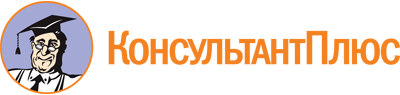 Приказ Министерства региональной безопасности Омской области от 07.10.2021 N 36-п
(ред. от 27.02.2023)
"О мерах по реализации постановления Правительства Омской области от 26 февраля 2014 года N 35-п"
(вместе с "Порядком деятельности комиссии по рассмотрению заявок, направленных социально ориентированными некоммерческими организациями, не являющимися государственными (муниципальными) учреждениями, осуществляющими деятельность по профилактике и (или) тушению пожаров на территории Омской области, для участия в отборе в целях предоставления субсидий из областного бюджета")Документ предоставлен КонсультантПлюс

www.consultant.ru

Дата сохранения: 04.12.2023
 Список изменяющих документов(в ред. Приказов Министерства региональной безопасности Омской областиот 26.01.2023 N 4-п, от 27.02.2023 N 8-п)Список изменяющих документов(в ред. Приказов Министерства региональной безопасности Омской областиот 26.01.2023 N 4-п, от 27.02.2023 N 8-п)ГорячкинСтанислав Геннадьевич-заместитель Министра региональной безопасности Омской области, председатель комиссииХлебковЮрий Владимирович-руководитель департамента безопасности населения и территорий Министерства региональной безопасности Омской области, заместитель председателя комиссииФролкинаЮлия Вячеславовна-советник управления гражданской защиты департамента безопасности населения и территорий Министерства региональной безопасности Омской области, секретарь комиссииГоловкинВадим Анатольевич-начальник управления административно-правового и финансового обеспечения административного департамента Министерства региональной безопасности Омской областиГоловкоОльга Владимировна-начальник отдела обеспечения первичных мер пожарной безопасности Управления по делам гражданской обороны и чрезвычайным ситуациям департамента общественной безопасности Администрации города Омска (по согласованию)ЕвдокимовОлег Владимирович-технический эксперт бюджетного учреждения Омской области "Пожарно-спасательная служба Омской области" (по согласованию)КовалевЕвгений Александрович-начальник отдела координации деятельности пожарной охраны управления организации пожаротушения и проведения аварийно-спасательных работ Главного управления Министерства Российской Федерации по делам гражданской обороны, чрезвычайным ситуациям и ликвидации последствий стихийных бедствий по Омской области (по согласованию)МаксимовСергей Викторович-член Общественного совета при Министерстве региональной безопасности Омской области (по согласованию)МленикНаталья Владимировна-главный специалист отдела экономики и финансов управления административно-правового и финансового обеспечения административного департамента Министерства региональной безопасности Омской областиУсмановРадик Ринатович-заместитель начальника управления - начальник отдела развития систем управления, оповещения и информирования управления гражданской защиты департамента безопасности населения и территорий Министерства региональной безопасности Омской областиНаименование муниципального образованияНаименование некоммерческой организацииРасчетный счет (корреспондентский счет) некоммерческой организацииНаименование кредитной организацииБИК некоммерческой организацииИНН некоммерческой организацииКПП некоммерческой организацииПочтовый адрес для перепискиЮридический адресДолжность и ФИО ответственного лицаКонтактные телефоны (с указанием кода)Адрес электронной почтыСумма финансового обеспечения затрат (руб.), связанных с:- профессиональным обучением добровольных пожарных по программам профессиональной подготовки и программам повышения квалификации добровольных пожарных- осуществлением личного страхования добровольных пожарных территориальных подразделений добровольной пожарной охраны на период исполнения ими обязанностей добровольного пожарного- обеспечением, содержанием и поддержанием в исправном состоянии средств индивидуальной защиты добровольных пожарных и пожарного оборудования, а также ремонтом и переоборудованием техники, подлежащей использованию при тушении пожаров- проведением противопожарной пропаганды и осуществлением профилактики пожаров- осуществлением мер социальной поддержки добровольных пожарных, работников добровольной пожарной охраны, а также членов семей работников добровольной пожарной охраны и добровольных пожарных- приобретением первичных и мобильных средств пожаротушения- материальным стимулированием участия добровольных пожарных в осуществлении тушения пожаровРуководитель некоммерческой организации(подпись)(расшифровка подписи)М.П.(при наличии)Наименование муниципального образованияНаименование некоммерческой организацииРасчетный счет (корреспондентский счет) некоммерческой организацииНаименование кредитной организацииБИК некоммерческой организацииИНН некоммерческой организацииКПП некоммерческой организацииПочтовый адрес для перепискиЮридический адресДолжность и ФИО ответственного лицаКонтактные телефоны (с указанием кода)Адрес электронной почтыСумма финансового возмещения затрат (руб.), связанных с:- профессиональным обучением добровольных пожарных по программам профессиональной подготовки и программам повышения квалификации добровольных пожарных- осуществлением личного страхования добровольных пожарных территориальных подразделений добровольной пожарной охраны на период исполнения ими обязанностей добровольного пожарного- обеспечением, содержанием и поддержанием в исправном состоянии средств индивидуальной защиты добровольных пожарных и пожарного оборудования, а также ремонтом и переоборудованием техники, подлежащей использованию при тушении пожаров- проведением противопожарной пропаганды и осуществлением профилактики пожаров- осуществлением мер социальной поддержки добровольных пожарных, работников добровольной пожарной охраны, а также членов семей работников добровольной пожарной охраны и добровольных пожарных- приобретением первичных и мобильных средств пожаротушения- материальным стимулированием участия добровольных пожарных в осуществлении тушения пожаровРуководитель некоммерческой организации(подпись)(расшифровка подписи)М.П.(при наличии)(наименование некоммерческой организации)(место нахождения)контактный телефон (при наличии)N п/пНаименование расходовОбъем расходов на проведение мероприятияв том числев том числеN п/пНаименование расходовОбъем расходов на проведение мероприятияза счет средств областного бюджета, руб.за счет собственных средств, руб.1(...)Итого:Итого:Руководитель некоммерческой организации(подпись)(расшифровка подписи)М.П.(при наличии)(наименование некоммерческой организации)(место нахождения)контактный телефон (при наличии)N п/пНаименование расходовОбъем расходов на проведение мероприятияИтого:Руководитель некоммерческой организации(подпись)(расшифровка подписи)М.П.(при наличии)